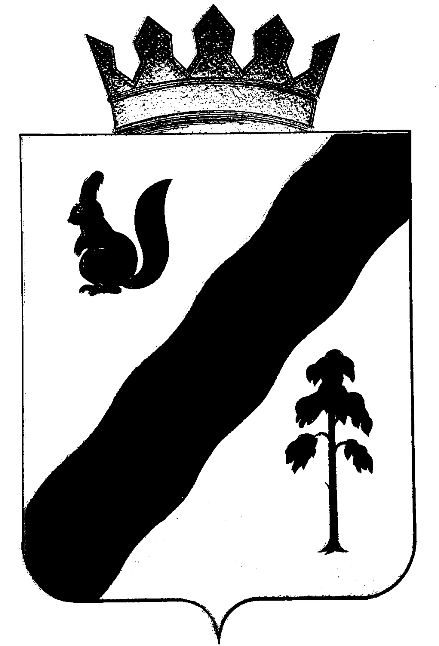 ПОСТАНОВЛЕНИЕАДМИНИСТРАЦИиГАЙНСКОГО МУНИЦИПАЛЬНОГО ОКРУГАПЕРМСКОГО КРАЯ	В соответствии со ст.179 БК РФ, постановлением администрации Гайнского муниципального округа от 17.08.2021г. № 719/1 «Об утверждении Перечня муниципальных программ Гайнского муниципального округа», Порядком разработки, реализации и оценки эффективности муниципальных программ Гайнского муниципального района, утвержденным  постановлением администрации Гайнского муниципального района  от 21.07.2014 г. № 404 (с изменениями от                   16.10.2019 № 522-245-01-08),Администрация Гайнского муниципального округа ПОСТАНОВЛЯЕТ:Утвердить прилагаемые изменения в постановление администрации Гайнского муниципального района от 09.12.2019  №655-245-01-08 «Об утверждении муниципальной программы «Муниципальные дороги Гайнского муниципального округа».Настоящее постановление вступает в силу со дня подписания, подлежит размещению на официальном сайте администрации Гайнского муниципального округа и распространяет свое действие на правоотношения, возникающие с 01 января  2022 года.3.	Контроль за исполнением настоящего постановления возложить на и.о. заместителя главы округа по строительству и ЖКХ В.А. Закирова.  Глава муниципального округа―   глава администрации   Гайнского муниципального округа                                      Е.Г. ШалгинскихУТВЕРЖДЕНО постановлением администрации Гайнского муниципального округа от ________№ _____ Изменения в постановление администрации Гайнского муниципального района от 09.12.2019  №655-245-01-08 «Об утверждении муниципальной программы «Муниципальные дороги Гайнского муниципального округа»В разделе «Паспорт программы» строку «Целевые показатели программы» изложить в следующей редакции:«Протяженность отремонтированных дорог общего пользования муниципального значения и искусственных сооружений на них:  -  2021 г. – 14,70 км дорог, 5 мостов;-  2022 г. –  6,899 км  дорог, 2 водопропускные трубы, 1 мост;-  2023 г. – 2 км дорог;-  2024 г. -  2 км дорог» 2. В разделе «Паспорт программы» строку «Этапы и сроки реализации программы» изложить в следующей редакции: «2021-2024г.г.»3. Раздел «Паспорт программы» строку «Объемы бюджетных ассигнований         по источникам финансирования программы» изложить в следующей редакции:«Общая   сумма  бюджетных средств, необходимых для реализации программных мероприятий, составляет 256 852 567,86 руб. (на 2021- 2025 г.г.)Из них по годам:     2021г.-  108 222 667,86 руб. из них:    местный бюджет- 33 780 484,06 руб.    краевой бюджет- 74 442 183,80 руб.2022г.- 64 160 800,00 руб. из них:местный бюджет – 27 505 000,00 руб. краевой бюджет- 36 655 800,00 руб.2023г. – 41 639 400,00 руб. из них:местный бюджет - 28 300 000,00 руб.краевой бюджет- 13 339 400,00 руб.2024г. – 42 829 700,00 руб. из них: местный бюджет - 28 200 000,00 руб.краевой бюджет- 14 629 700,00 руб.2025г. – 4 992 025,49 руб. из них: местный бюджет - 4 992 025,49 руб.краевой бюджет- 0 руб.»4. Пункт 5. «Сроки реализации муниципальной программы» изложить в следующей редакции: «Срок реализации программы -2021-2025 г.г.»5. В пункте 6.1. второй абзац изложить в следующей редакции: «Общая   сумма  бюджетных средств, необходимых для реализации программных мероприятий, составляет 256 852 567,86 руб. (на 2021- 2025г.г.)Из них по годам:2021г.-  108 222 667,86 руб. из них:местный бюджет- 33 780 484,06 руб.краевой бюджет- 74 442 183,80 руб.2022г.- 64160800,00 руб. из них:местный бюджет – 27 505 000,00 руб. краевой бюджет- 36 655 800,00 руб.2023г. – 41 639 400,00 руб. из них:местный бюджет - 28 300 000,00 руб.краевой бюджет- 13 339 400,00 руб.2024г. – 42 829 700,00 руб. из них: местный бюджет - 28 200 000,00 руб.краевой бюджет- 14 629 700,00 руб.2025г. – 4 992 025,49 руб. из них: местный бюджет - 4 992 025,49 руб.краевой бюджет- 0 руб.»4.  Таблицу 1.1. в Приложении №1 «Основные мероприятия «Обеспечение безопасности на муниципальных автомобильных дорогах Гайнского муниципального округа» изложить в следующей редакции:«Основные мероприятия «Обеспечение безопасности на муниципальных автомобильных дорогах Гайнского муниципального округа»5. Таблицу 1.2. в Приложении №1 Основные мероприятия «Ремонт автомобильных дорог местного значения с софинансированием из Дорожного фонда Пермского края изложить в следующей редакции:1.2. Основные мероприятия «Ремонт автомобильных дорог местного значения с софинансированием из Дорожного фонда Пермского края»6.  Приложение №1 таблицу 1.4. Основные мероприятия « Содержание муниципальных автомобильных дорог» изложить в следующей редакции:ЛИСТ  СОГЛАСОВАНИЯВид (распоряжение, постановление) и заголовок проекта документа: Постановление «О внесении изменений в постановление администрации Гайнского муниципального района от 09.12.2019 №655-245-01-08 « Об утверждении муниципальной программы «Муниципальные дороги Гайнского муниципального округа»Руководитель структурного подразделения   администрации района, других учреждений                                            и организаций, представляющих проект     _________________________ В.А. Закиров                                                                         (должность, инициалы, фамилия, личная подпись, дата)Распоряжение, постановление направить:     Всего__5___экз.                                                                        Получено для отправки  _______________________                                                                                    кол – во экз.                (дата, личная подпись)                                                                          Направлено по списку    _______________________                                                                                                                          (дата, личная подпись)Исполнитель: зав. сектором дорожно-транспортного хозяйства О.А. Кривощекова (34245) 2-10-37                                                                                                                    (фамилия, инициалы, должность, номер телефона)                                                                     24.01.2022№53№ п/пНаименование муниципальной автомобильной дороги2021г.2022г.2023г.2024 г.Всего, руб.1Разработки проектов ОДД, схем дислокации дорожных на автомобильные дороги: «Давыдово-Жемчужный»;«Иванчино-Чуртан»; «Усть-Весляна – Сейва»;подъезд к д. Тиуново; «берег р. Кама-п. В-Стаотца – п. Луным – п. Лель»500 749,00500 749,002Разработки технических паспортов на автомобильные дороги: «Давыдово-Жемчужный»;«Иванчино-Чуртан»; «Усть-Весляна – Сейва»;подъезд к д. Тиуново; «берег р. Кама-п. В-Стаотца – п. Луным – п. Лель»262 937,00262 937,003Выполнение работ по устройству водопропускных труб в п. Гайны; подсыпке асфальтовой крошкой автомобильной дороги по ул. Коммунистическая п. Гайны; установке дорожных знаков в п. Гайны, на автомобильной дороге «Усть-Черная - Керос»; монтаж искусственной дорожной неровности по ул. Коммунистисеская  п. Гайны394 721,00394 721,004Выполнение работ по ремонту верхнего настила моста р. Нисть на автомобильной дороге «Иванчино - Красный Яр»40 012,0040 012,005Оказание услуг на проведение строительного контроля по объекту: «Выполнение работ по ремонту автомобильной дороги по ул. Коммунистическая, ул. Дзержинского, п. Гайны - 0,700 км»512 797,39512 797,396Разработка проектов ОДД, схем дислокации дорожных, технических паспортов на автомобильные дороги по ул. Коммунистическая, ул. Дзержинского71 655,0071 655,007Ремонт подъезда к правому берегу на переправу Касимовка-Старица811 146,00811 146,008Выполнение работ по вырубке деревьев и кустарника в границах полосы отводаавтомобильных дорог местного значения Гайнского муниципального округа1 594 430,001 594 430,0010Ремонт верхнего настила моста через р. Туляч автомобильной дороги Иванчино-Красный яр236 894,00236 894,0011Устранение размыва проезжей части на км 33+500 автомобильной дороги Иванчино-Чуртан 432 000,00432 000,0012Устранение размыва проезжей части на км 012+600 автомобильной д. Давыдово-п.Жемчужный73 137,0073 137,0013Разработки проектов ОДД, схем дислокации дорожных знаков на 136,395 км автомобильных дорог  1 318 485,45  1 318 485,4514Разработки технических паспортов на 93,495 км автомобильных дорог  1 090 775,31  1 090 775,3115Разработка технических паспортов на автомобильные дороги по улицам п. Сейва, п. Чуртан, п. Пугвин мыс 169 000,00 169 000,0016Оказание услуг на проведение строительного контроля по выполнению работ по ремонту автомобильной дороги  по ул. Коммунистическая от д. № 20 до ул. Мира в п. Гайны534 064,00
(письмо № 252 от 10.08.2021 ФАУ «Росдорнии»)534 064,0017Проектирование съездов с региональной дороги1 600 000,001 600 000,0018Выполнение работ по устройству пешеходного перехода возле д. № 42 по ул. Дзержинского п. Гайны189 145,00189 145,0019Выполнение работ по оканавливанию автомобильной дороги ул. Северная, ул. Дзержинского п. Сергеевский328 024,00328 024,0020Оказание услуг по составлению локальных смет58 466,0058 466,0018Нераспределенные средства местного бюджета008 221 637,057 978 270,3816199907,43ИТОГО:Местный бюджет5506113,39   (6 830 808,72  +53448,79-1378144,12)4 712 324,76				8 221 637,057 978 270,3826418345,58N п/пПеречень мероприятийСредства на реализацию мероприятий,   руб.Средства на реализацию мероприятий,   руб.Средства на реализацию мероприятий,   руб.Средства на реализацию мероприятий,   руб.Средства на реализацию мероприятий,   руб.Средства на реализацию мероприятий,   руб.Средства на реализацию мероприятий,   руб.Средства на реализацию мероприятий,   руб.Средства на реализацию мероприятий,   руб.Средства на реализацию мероприятий,   руб.Средства на реализацию мероприятий,   руб.Средства на реализацию мероприятий,   руб.Средства на реализацию мероприятий,   руб.Средства на реализацию мероприятий,   руб.Средства на реализацию мероприятий,   руб.Средства на реализацию мероприятий,   руб.Средства на реализацию мероприятий,   руб.Средства на реализацию мероприятий,   руб.Средства на реализацию мероприятий,   руб.Средства на реализацию мероприятий,   руб.Средства на реализацию мероприятий,   руб.N п/пПеречень мероприятий2021 год2021 год2021 год2022 год2022 год2022 год2023 год2023 год2023 год2024 год2024 год2024 год2024 год2024 год2024 год2024 год2024 год2024 год2024 год2024 год2024 годN п/пПеречень мероприятийВсегоВ том числеВ том числеВсегоВ том числеВ том числеВсегоВ том числеВ том числеВсегоВсегоВсегоВсегоВ том числеВ том числеВ том числеВ том числеВ том числеВ том числеВ том числеВ том числеN п/пПеречень мероприятийВсегокраевой бюджетместный бюджетВсегокраевой бюджетместный бюджетВсегокраевой бюджетместный бюджетВсегоВсегоВсегоВсегокраевой бюджеткраевой бюджеткраевой бюджеткраевой бюджеткраевой бюджеткраевой бюджеткраевой бюджетместный бюджет1Восстановление участков автомобильной дороги  «берег р. Кама – Верхняя-Старица – Луным – Лель» протяженностью 0,500 км  (ЧС)994 410,76882 625,96111 784,802Восстановление участков автомобильной дороги «ур. Лугдын- Кебраты»протяженностью 1,050 км (ЧС)8 753 747,327 873 973,72879 773,603Восстановление участков автомобильной дороги «Кебраты - Верхний Будым» протяженностью 0,010 км  (ЧС)310 270,85279 087,8531 183,004Восстановление участков автомобильной дороги «подъезд к п. Шордын» протяженностью 0,050 км  (ЧС)610 880,25549485,2561 395,005Ремонт автомобильной дороги "д. Иванчино - п.  Чуртан" протяженностью 1,116км2832338,82 549 104,92283 233,886Ремонт автомобильной дороги по ул. Луговая, д. Елево -   0,519 км481 935,00433 741,5048 193,507Ремонт автомобильной дороги по ул. Луговая,  п. Харино - 0,430 км 533 333,34480 000,0053 333,348Ремонт автомобильной дороги по ул. Сплавщиков, п. Харино - 0,700 км 1 290 712,131 161 640,91129 071,229Ремонт автомобильной дороги по ул. Сазонова, п. Гайны – 0,100 км200 000,00180 000,0020 000,0010Ремонт автомобильной дороги по ул. Советская, п. Гайны -   0,160 км 228 000,00205 200,00 22 800,0011Ремонт автомобильной дороги по пер. Колхозный, п. Гайны - 0,258 км377777,76339 999,9837 777,7812Ремонт автомобильной дороги по ул. Кирова, п. Гайны - 0,300 км600 000,00540 000,0060 000,0013Ремонт автомобильной дороги по ул. Маяковского - 0,400 км, пер. Кирпичный - 0,140 км,   п. Гайны 720 000,00648 000,0072 000,0014Ремонт автомобильной дороги по ул. Пролетарская п. Гайны – 0,140 км170 000,00153 000,0017 000,0015Ремонт автомобильной дороги по пер. Пионерский, п. Гайны - 0,160 км 340 000,00306 000,0034 000,0016Ремонт автомобильной дороги по пер. Школьный, п. Сергеевский - 0,180 км220 733,57198 660,2122 073,3617Ремонт автомобильной дороги по ул. Ленина, п. Гайны - 0,300 км 
550 000,00495 000,0055 000,0018Ремонт автомобильной дороги по пер. Клубный, п. Гайны -    0,320 км 597 000,00537 300,0059 700,0019Ремонт автомобильной дороги по ул. Коммунистическая, ул. Дзержинского, п. Гайны - 0,700 км12 200 000,0010 980 000,001 220 000,0020Ремонт автомобильной дороги по ул. Луговая, д. Данилово - 0,635 км1 149 025,691 034 123,12114 902,5721Ремонт автомобильной дороги по ул. Подгорная, д. Иванчино -  0,310 км332 330,00299 097,0033 233,0022Ремонт автомобильной дороги по ул. Ленина, п. Кебраты - 0,280 км516 592,06464 932,8551 659,2123Ремонт автомобильной дороги по ул. Западная, п. Сейва - 0,200 км 209 757,94188 782,1420 975,8024Ремонт автомобильной дороги по ул. Созонова, п. Оныл - 0,450 км368 150,00331 335,0036 815,0025Ремонт автомобильной дороги по ул. Набережная, п. Серебрянка – 0,200 км221 111,12199 000,0022 111,1226Ремонт автомобильной дороги по ул. Юбилейная, п. Керос - 0,100 км 119 400,00107 460,0011 940,0027Ремонт автомобильной дороги по ул. Кунгурская, п. Касимовка - 0,450 км 399 999,41359 999,4639 999,9528Ремонт автомобильной дороги «д. Давыдово - п. Жемчужный» - 1,200 км1 111 916,601 000 724,94111 191,6629Ремонт автомобильной дороги «Усть-Весляна – Сейва» - 0,600 км1 730 299,611 557 269,64173 029,9730Ремонт автомобильной дороги «д. Иванчино – п. Чуртан» - 0,480 км1 043 814,57939 433,11104 381,4631Ремонт автомобильной дороги «Иванчино - Красный Яр» - 0,600 км1 529 703,051 376 732,74152 970,3132Ремонт подъездной автомобильной дороги к п. Оныл - 0,460  км306 572,49275 915,2430 657,2533Ремонт автомобильной дороги «Гайны - Касимовка» - 1,00 км3 232 666,662 909 399,99323 266,6734Ремонт  автомобильной дороги по ул. Лесопромышленная от ул. Коммунистическая  до д. №17, протяженностью 0,570 км; по ул. Гаражная от ул. Коммунистическая до д. №12, протяженностью 0,600 км в п. Гайны3 341 441,903 007 297,70334 144,2035Ремонт  автомобильной дороги по ул. Мира от д. № 14 до д. № 35 в п. Гайны2 354 373,522 118 936,16235 437,3636Ремонт автомобильной дороги по ул. Гражданская от д. №2а до  ул. Мира в п. Гайны758 070,19682 263,1775 807,0237Восстановление моста через р. Дозовка на автомобильной дороге общего пользования местного значения "Давыдово-Жемчужный"1 242 870,00  1 118 583,00  124287,00 38Восстановление моста через р. Лупья на автомобильной дороге общего пользования местного значения "Давыдово-Жемчужный"3 843 221,003458898,89384322,1139Восстановление моста через р. Ручь на автомобильной дороге общего пользования местного значения "Усть-Черная - Керос" 6457780,005812002,00645778,0040Восстановление водопропускной трубы на км 1+100 автомобильной дороги общего пользования местного значения «Подъезд к п. Шордын»280379,00  252341,10  28037,90 41Восстановление водопропускной трубы на км 2+400 автомобильной дороги общего пользования местного значения «Подъезд к п. Шордын»291838,80  262654,92  29183,88  42Восстановление водопропускной трубы на км 3+400 автомобильной дороги общего пользования местного значения «Подъезд к п. Шордын»476578,00 428920,20  47657,80  43Восстановление водопропускной трубы на км 3+900 автомобильной дороги общего пользования местного значения «Подъезд к п. Шордын»291684,00 262515,60  29168,40  44Восстановление водопропускной трубы на км 3+930 автомобильной дороги общего пользования местного значения «Подъезд к п. Шордын»291684,00 262515,60  29168,40  45Восстановление водопропускной трубы на км 4+500 автомобильной дороги общего пользования местного значения «Подъезд к п. Шордын»655331,00  589797,90  65533,10  46Восстановление моста на автомобильной дороге общего пользования местного значения «урочище Лугдын - п. Кебраты»1 069146,00  962231,40  106914,60  47Восстановление моста через Чертово озеро на автомобильной дороге общего пользования местного значения «урочище Лугдын - п. Кебраты»12 914 057,4011 402 455,401511602,004371611,604 154 646,70216 964,9048Ремонт автомобильных дорог: пер. Красногвардейский от ул. Советская до ул. Строителей; ул. Пролетарская от ул. Коммунистическая до д. № 40; ул. Строителей от д. № 5 до ул. Парковая, от д. № 1 до ул. Парковая в п. Гайны. Ремонт водопропускных труб  по ул. Железнодорожная км 000+406, км 000+635 в п. Сейва3 426 933,813 084 240,41342 693,4049Ремонт моста на км 022+000 автомобильной дороги "берег р. Кама - Верхняя Старица - Луным - Лель"999 449,78899 504,8099 944,9850Ремонт автомобильной дороги  по ул. Набережная от  д. № 1 до оврага, от  гаража до ул. Маяковского
 в п. Харино 2 624 545,002 362 090,50262 454,5051	Ремонт автомобильной дороги  по ул. Дорожная от 
д. № 1 до  д. № 4 в д. Иванчино213 205,00191 884,5021 320,5052Ремонт автомобильной дороги  по ул. Коммунистическая от д. № 20 до ул. Мира в п. Гайны1 780 214,201 780 214,2017 802 142,0016 021 927,801 780 214,2053Ремонт автомобильной дороги по ул. Созонова от 
д. № 6 до д. № 8, от д. № 12 до ул. Дзержинского 
в п. Гайны2 630 550,832 367 495,73263 055,1054Ремонт автомобильной дороги  по ул. Объездная 
км 000+000 - км 000+520 в п. Гайны2 359 327,002 123 394,30235 932,7055Ремонт автомобильной дороги  ул. 8 Марта в п. Гайны871 478,00784 330,2087 147,8056Ремонт автомобильной дороги  по ул. Молодежная 
в п. Жемчужный829 753,00746 777,7082 975,3057Ремонт искусственных сооружений на км 000+175 автомобильной дороги по ул. Гагарина 
в п. Серебрянка105 619,0095 057,1010 561,9058Ремонт автомобильных дорог: ул. Ленина от д.№ 2 до ул. Дружбы, у д. № 4 ул. Дзержинского, ул. Юбилейная км 000+440 - км 000+640 в п. Керос541 771,00487 593,9054 177,1059Ремонт автомобильной дороги   по пер. Партизанский от ул. Дзержинского до площадки ТКО в п. Гайны519 924,00467 931,6051 992,4060Ремонт автомобильной дороги   по ул. Кирова 
от пер. Клубный до д. № 9 в п. Гайны670 411,08603 369,9767 041,1161Ремонт автомобильной дороги «Усть-Весляна – Сейва» км 005+500 - км 005+800, км 006+400 - км 006+430, км 008+000 - км 008+300, км 008+400 - км 008+800, км 013+500 - км 013+6503 135 354,122 821 818,70313 535,4262Ремонт искусственных сооружений на км 017+100, км 024+500 автомобильной дороги «д. Иванчино – п. Чуртан» 1 149 385,001 034 446,50114 938,5063Ремонт автомобильной дороги «д. Давыдово - п. Жемчужный» км 004+600 - км 004+ 800, км 008+400 - км 008+470, км 013+350 - км 013+6502 585 372,002 326 834,80258 537,2064Неиспользованные средства на ремонт автомобильных дорог местного значения с софинансированием из Дорожного фонда Пермского края18 316,160,0218316,14318 218,0466 200,00252 018,0422496888,9020 247 200,002249688,9022496888,9020 247 200,0020 247 200,0020 247 200,0020 247 200,0020 247 200,0020 247 200,002249688,902249688,902249688,902249688,902249688,90Всего:Всего:84 775 847,7474 442 183,8010 333 663,9440 728 666,6736 655 800,004072866,6714 821 555,5613 339 400,001 482 155,5616 255 222,2214 629 700,0014 629 700,0014 629 700,0014 629 700,0014 629 700,0014 629 700,001 625 522,221 625 522,221 625 522,221 625 522,221 625 522,22№ п/п№ п/пНаименование муниципальной автомобильной дороги2021 г. 2022г.2023 г.2024 г.2025 г.11Строительство и содержание переправ через р. Кама в районе Ур. Лугдын, в районе  п. Касимовка300 000,00300 000,00300 000,00 (0,25 км)400 000,00 (0,25 км)300 000,00400 000,00300 000,00400 000,0022а/д Иванчино – Чуртан,     п. Чуртан,а/д Иванчино - Красный Яр,д. Иванчино,             п. Красный Яр,         а/д Подъезд к д. Имасы,                     п. Имасы,                    п. Сергеевский2 939 158,363 399 048,85(82,69 км)3 399 048,84(82,69 км)3 577 149,97(82,69 км)1524386,9933а/д подъезд к д. Тиуново,д. Тиуново,               д. Базуево,                  д. Шипицыно, а\д п. Усть – Весляна – п. Сейва,  п. Сейва,                    п. Пугвин Мыс,            а/д Подъезд к п. Усть-Весляна,                     п. Усть-Весляна,                   а/д д. Давыдово-п. Жемчужный,               п. Жемчужный,         а/д Подъезд к п. Сосновая,                 а\д Подъезд к п. Оныл, п. Оныл,                        п. Сосновая,                   п. Серебрянка,               п. Шумино3 319 075,205 288 334,00(118,101 км)5 288 334,00(118,101 км)4 965 380,93(118,101 км)2254666,004а/д п. Гайны - п. Касимовка,п. Харино1 064 876,861077815,18(31,19 км)519353,35а/д п.Усть-Черная-п.Керос,п. Керос,п. Усть-Черная2 327 600,002 731 948,23(67,6 км)2 731 948,23(67,6 км)2881553,27(67,6 км)1212972,56а/д «Берег р. Кама – В. Старица – Луным – Лель»1 904 400,001433232,83(40,112 км)712 956,41006п. В-Старица370 584,001433232,83(40,112 км)712 956,41006п. Луным68 436,001433232,83(40,112 км)712 956,41006п. Лель72 360,001433232,83(40,112 км)712 956,41006п. Касимовка180 540,001433232,83(40,112 км)712 956,41007п. Кебраты423 180,002 136 720,82(60,455 км)1 068 365,18007п. Шордын136 740,002 136 720,82(60,455 км)1 068 365,18007п. Верхний Будым273 600,002 136 720,82(60,455 км)1 068 365,18007а/д Ур. Лугдын - п. Кебраты165 600,002 136 720,82(60,455 км)1 068 365,18007а/д п. Кебраты-п.В-Буды928 800,002 136 720,82(60,455 км)1 068 365,18007а/д подъезд к п. Шордын208 800,002 136 720,82(60,455 км)1 068 365,18008Выполнение работ по вырубке деревьев и кустарника в границах полосы отводаавтомобильной дороги  «Ур. Лугдын - п. Кебраты»123 601,169а/д подъезд к д. Елёво79 200,001 829107,50(56,937 км)1029800,89009а/д подъезд к д.  Чажегово22 500,001 829107,50(56,937 км)1029800,89009а/д подъезд к д. Васькино43 200,001 829107,50(56,937 км)1029800,89009д. Елево51 768,001 829107,50(56,937 км)1029800,89009д. Васькино85 932,001 829107,50(56,937 км)1029800,89009д. Чажегово68700,001 829107,50(56,937 км)1029800,89009п. Гайны1 336 700,441 829107,50(56,937 км)1029800,89009д. Данилово78 228,001 829107,50(56,937 км)1029800,890010Выполнение работ по восстановлению поперечного профиля проезжей части участка автомобильной дороги «Гайны – Касимовка» с добавлением песчано-гравийной смеси599 942,0011Выполнение работ по скашиванию травы на обочинах автомобильной дороги «Гайны-Касимовка»25 818,0012Оплата за выполненные работы по содержанию автомобильной дороги  п. Усть – Весляна – п. Сейва564967,8713Нераспределенные средства будущих периодов00,003 146 400,556 472 123,23Итогоместный бюджет17 940 706,7318 719 808,5718 596 207,4018 596 207,404 992 025,49Должность руководителя,наименование организацииИнициалы,фамилияДата поступленияпроекта, подписьЗамечания, предложенияЛичная подпись, датаНачальник  финансового отделаН.И. МизеваЗав. орг. отделомО.П. ШкудовЗав. отделом экономикиО.Н. ГагаринаОрг. отдел (в дело)1Финансовое управление1Дума Гайнского муниципального округа1-ЦБУ                                            1Сектор дорожно-транспортного хозяйства1-